EYFS Developing understanding of textsWhen reading with you child try some of these ideas.Early Learning Goals-Reading and ListeningWhat does …….. keep saying in this story? E.g Wolf says “I’ll Huff and I’ll puff and I’ll blow your house down”.Can you fill in the missing word? e.g ‘Humpty Dumpty sat on a … ‘How do you think the story will end?Can you join in with me on this bit?What do you think will happen next?What did we find out about….?Where do we start reading?What did…. say to……?Who made that sound? E.g “Baa” in Old MacDonald rhymeWhat happened to…..?Did you like it when….?Which part did you like the best? Why?How did the story end? 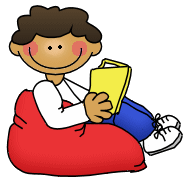 